		Patient Information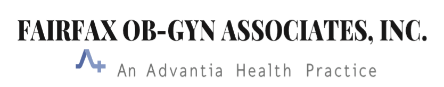 Please fill out form completelyInsurance InformationEmergency Contact InformationI certify that the information I have provided is accurate and understand that Fairfax OB/GYN Associates, Inc. will not be held responsible for any charges not paid by my insurance company due to errors submitted on this form.Patient’s Signature: ________________________________________	Date: _____________________Last Name:First Name:First Name:Middle Name:Address (NO PO BOX):City:City:State:                       Zip Code:Home Phone:Work Phone:Work Phone:Mobile Number:Social Security:Date of Birth:Date of Birth:Race:                        Ethnicity:Email Address:Marital Status:Single_____     Married_____Divorced_____   Widowed_____Marital Status:Single_____     Married_____Divorced_____   Widowed_____How did you hear about us? Referred by:Employer/Occupation:Employer/Occupation:Employer Address:Employer Address:Referring Physician & Phone:Referring Physician & Phone:Primary Care Physician & Phone:Primary Care Physician & Phone:Primary Language Spoken: Primary Language Spoken: Primary Language Spoken: Primary Language Spoken: Preferred Pharmacy, address, or phone number:Preferred Pharmacy, address, or phone number:Preferred Pharmacy, address, or phone number:Preferred Pharmacy, address, or phone number:Preferred Pharmacy, address, or phone number:Primary Insurance Name:Primary Insurance Name:Insurance Address:Insurance Address:Insurance ID #:Group #:Group #:Effective Date:Subscriber’s name:Subscriber’s Social Security #:Subscriber’s Social Security #:Subscriber’s Date of Birth:Relationship to Subscriber:Subscriber’s Employer:Subscriber’s Employer:Subscriber’s Phone #:Last Name:First Name:Phone #:Relationship to Patient: